Форматы материалов для размещения ссылок и баннеров ссылок на опросы министерства экономического развития Ростовской области в 2023 году1. Новость для новостной лентыПримите участие в опросах населения и субъектов предпринимательской деятельности Стартовал процесс анкетирования жителей и бизнеса Ростовской области относительно качества, доступности и удовлетворенности различных услуг, а также конкуренции и конкурентоспособности предприятий и поставщиков.  Ссылки на анкеты приведены ниже:Анкета для опроса субъектов предпринимательской деятельности 2023: https://anketa-dlya-oprosa-subektov-pred-538353.testograf.ru/ Анкета для опроса потребителей товаров и услуг 2023: https://anketa-dlya-oprosa-potrebiteley-538355.testograf.ru/ Анкета для опроса населения о доступности финансовых услуг и удовлетворенности деятельностью финансовых организаций 2023: https://anketa-dlya-oprosa-naseleniya-o.testograf.ru/ Анкета №1Наименование: Анкета для опроса субъектов предпринимательской деятельности 2023Ссылка: https://anketa-dlya-oprosa-subektov-pred-538353.testograf.ru/Изображение: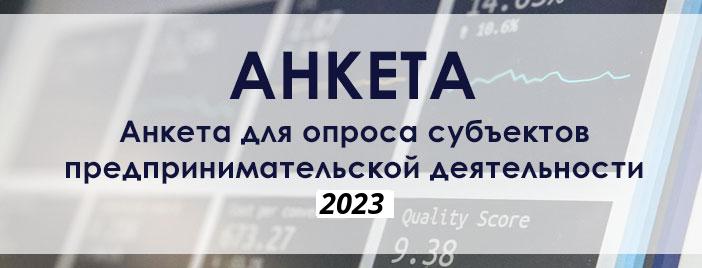 Анкета №2Наименование: Анкета для опроса потребителей товаров и услуг 2023Ссылка: https://anketa-dlya-oprosa-potrebiteley-538355.testograf.ru/Изображение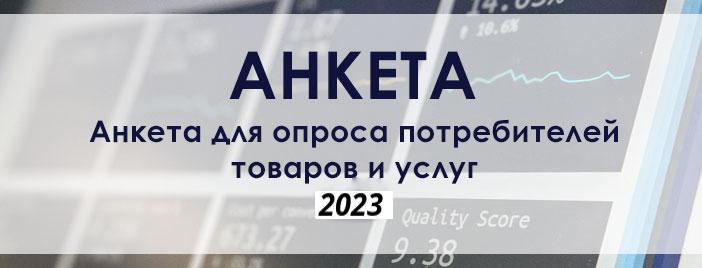 Анкета №3Наименование: Анкета для опроса населения о доступности финансовых услуг и удовлетворенности деятельностью финансовых организаций 2023Ссылка: https://anketa-dlya-oprosa-naseleniya-o.testograf.ru/ Изображение: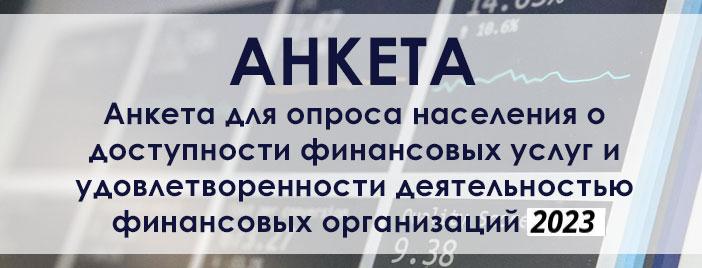 